Detailed Analysis On Occupational Health Care ProvidersCompanies are responsible for their employees’ health and they need to keep them safe and healthy. This is why every responsible company wishes to ensure no one gets sick or injured on their watch in the workplace. Therefore, to ensure their employees’ prime health, organisations can take the services of occupational health providers. They specialise in employee health and help companies deal with workplace challenges. Several business studies suggest people wish to work for responsible organisations that care about their health and provide the best facilities. However, if your worker gets injured or sick on your watch, it makes you unprofessional as an organisation. This is the reason why every company, whether big or small, needs to invest in occupational health services. Not only are occupational health providers committed to workplace safety, but they can customise their services according to your needs. If you are hunting for additional details on occupational health care providers, visit the previously mentioned website.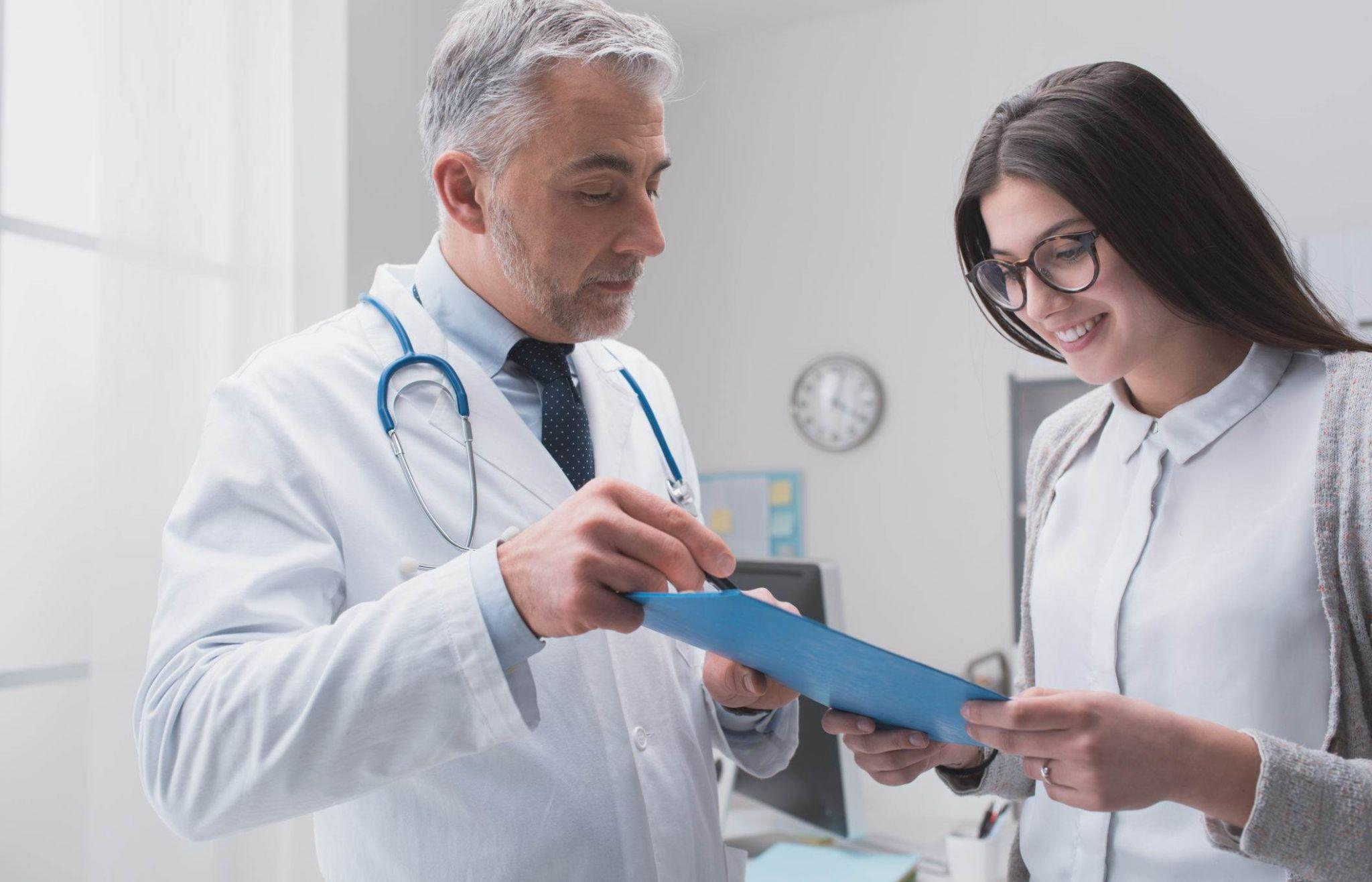 They understand managers are under a lot of stress and are obligated to provide the best facilities to their employees while saving money. Thus, you must visit an occupational health provider’s website and see the services offered. They are the jack of all trades and provide multiple healthcare services for corporations. Businesses can improve their employee health graph without worrying about their company structure being affected by rapid sick leaves. The top reason for the rising popularity of occupational health services is it makes business management more effortless. Employees are an integral part of the company's work structure. Caring for their workers is the prime goal of all organisations, and they can do so without causing a financial strain on themselves through organisational health services. With a proper health management system in place, companies can avoid violating the laws or mismanaging the health protocols set by the authorities. Organisational health companies offer to educate the organisation and the workers about their services.Employees can learn how to report an issue and how they can access healthcare facilities. With all workers aware of the protocols, there is no mismanagement. Employees want their organisations to care about their needs and participate in OHS-related activities. Following the OHS model enables companies to increase their efficiency without affecting their employee's mental or emotional well-being. Businesses can collaborate with an organisational health management company to secure their company against legal actions. You can schedule an in-person discussion with the OHS provider to learn about further actions. The OHS model allows corporations to reduce their accident costs and ensure the employees are safe. They do not have to worry about fighting legal battles in future or their company’s reputation going in tatters because of their workers getting injured on duty. Authorities have strict protocols that organisations need to follow and fine or penalise the companies with no organisational health protocols in their work structure. Therefore, it is vital to take the services of occupational health providers.